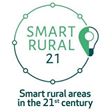 SmartRural21_ČeskoVýzva pro obce! Zapojte se do projektu @smartrural21 zabývající se tematikou #SmartVillage. Získáte informační a technickou podporu pro řešení specifických oblastí vaší obce.Výzva pro obce! Zapojte se do projektu @smartrural21 zabývající se tematikou #SmartVillage. Získáte informační a technickou podporu pro řešení specifických oblastí vaší obce. Vaše obec je vhodným kandidátem, pokud✓ je otevřená nápadům a inspiraci vyplývající z konceptu Smart Village,✓ je vedena týmem zapálených lidí odhodlaných zpracovat a implementovat strategii Smart Village pro svou obec,✓ disponuje vhodnou lidskou kapacitou pro zapojení do Smart Village procesu,✓ využije získané odborné pokyny pro zkvalitnění strategické plánu rozvoje obce,✓ ideálně má minimálně základní technické vybavení, včetně dostatečného širokopásmového připojení či relevantní infrastruktury (např. komunitní prostory) - ačkoli toto není podmínka,✓ v ideálním případě může nabídnout zpracované vstupní analýzy, vlajkové projekty či akční plány, od nichž se může proces Smart Village ve vaší obci odrazit – ačkoli toto není podmínka,✓ je otevřena výměně zkušeností a spolupráci s ostatními zapojenými obcemi a zúčastněnými stranami.Pokud si myslíte, že vaše obec je připravena přijmout zajímavou Smart Village výzvu a posunout se zase o kousek dál, neváhejte se do 30. dubna 2020 přihlásit!Venkov v ČR často zaostává v modernizaci a potýká se se strukturálními problémy. Řešením může být přístup nazvaný „chytrý venkov“ #SmartVillage, který zapadá i do budoucích plánů EU. Ještě 10 dní se lze hlásit do našeho projektu  @SmartRural21V rámci projektu SmartRural21 chceme podpořit a inspirovat samosprávy napříč Evropou, aby rozvíjely a uskutečňovaly koncept #SmartVillage i ve svých obcích. V projektu budeme pracovat se 17 vybranými obcemi z celé Evropy. Pět z nich už známe. Ale 12 obcí se stále hledá! Přidáte se?